Приложение к решению  Совета депутатов Муниципального образованияКалининский сельсоветот  19.11.2010г. №12Дополнительные мероприятия по улучшению демографической ситуации на территории  Муниципального образования Калининский сельсовет на 2011 год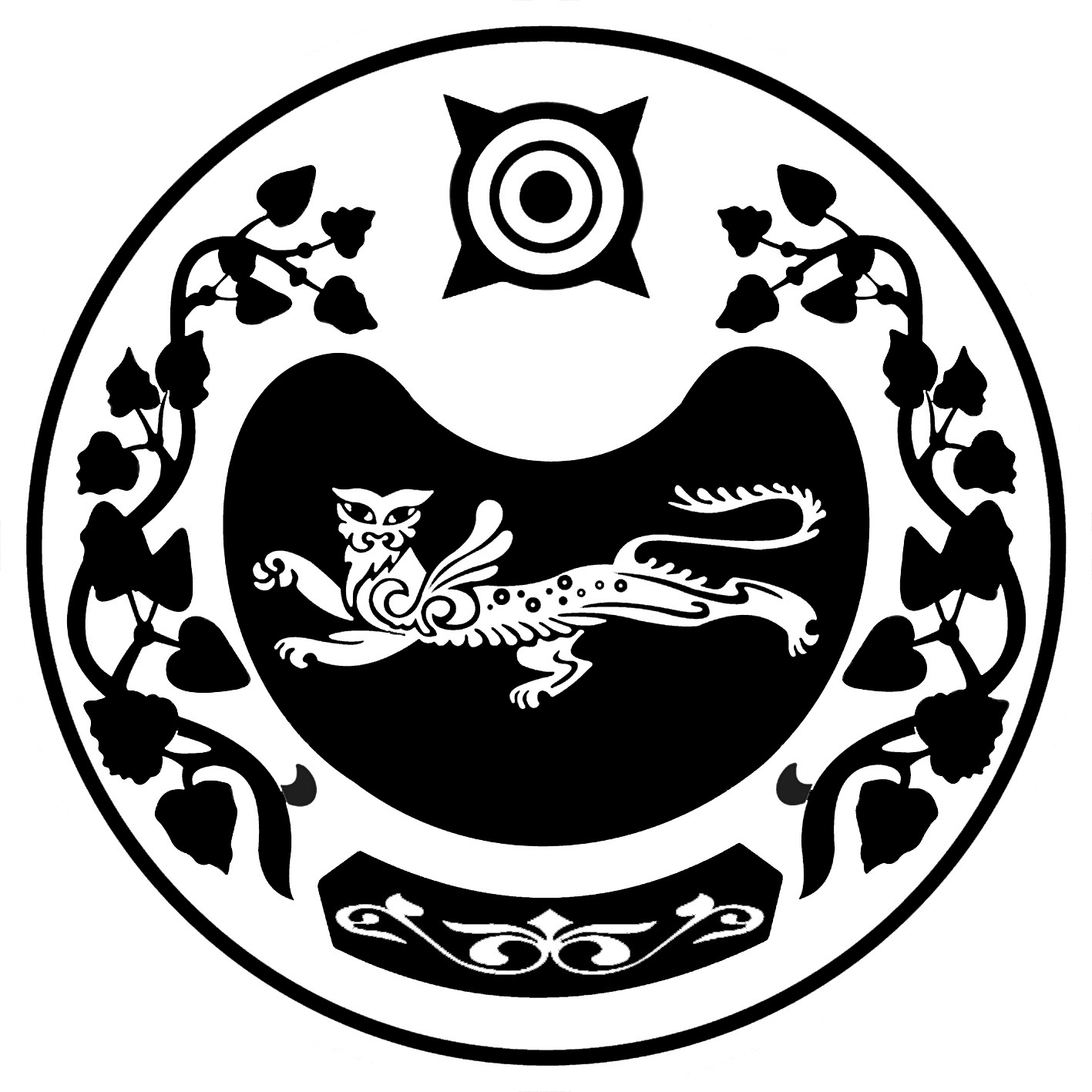 Р Е Ш Е Н И Еот  19.11.2010 года                           с. Калинино                                         № 12Об утверждении Программы «Улучшение демографической ситуации  на территории муниципального образования Калининский сельсовет на 2011 год» 	В соответствии с Федеральным законом от 06 октября 2003 года № 131-ФЗ «Об общих принципах организации местного самоуправления в Российской Федерации», на основании Устава муниципального образования Калининский сельсовет, Совет депутатов муниципального образования  Калининский сельсовет РЕШИЛ:Утвердить Программу «Улучшение демографической ситуации на территории  муниципального образования Калининский сельсовет на 2011 год».Утвердить план  мероприятий на 2011 год по выполнению Программы «Улучшение демографической ситуации на территории  муниципального образования Калининский сельсовет на 2011 год», Приложение №1.Контроль за исполнением настоящего решения возложить на постоянную  комиссию по законности, социальной политике, охране общественного порядка и благоустройству (Шульгину И.Л.).Глава муниципального образованияКалининский сельсовет                                                                        А.И. Демин.№ п/пНаименование мероприятияСумма планируемых затратСумма фактических затратСрок исполненияОтветственныеОказание материальной помощи молодым семьям, попавшим в трудную жизненную ситуацию 35,02011АдминистрацияВозрождение лучших семейных, этнокультурных традиций, норм, стабилизация и развитие семьи, укрепление её нравственных основ (различные мероприятия «День матери», «День семьи» и т.д.)15,02011Администрация